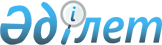 Әлеуметтік жұмыс орындарын ұйымдастыру туралы
					
			Күшін жойған
			
			
		
					Алматы облысы Кербұлақ ауданы әкімдігінің 2012 жылғы 22 ақпандағы N 33 қаулысы. Алматы облысының Әділет департаменті Кербұлақ ауданының Әділет басқармасында 2012 жылы 16 наурызда N 2-13-152 тіркелді. Күші жойылды - Алматы облысы Кербұлақ ауданы әкімдігінің 2012 жылғы 01 маусымдағы N 318 қаулысымен      Ескерту. Күші жойылды - Алматы облысы Кербұлақ ауданы әкімдігінің 2012.06.01 N 318 қаулысымен.      РҚАО ескертпесі.

      Мәтінде авторлық орфография және пунктуация сақталған.

      Қазақстан Республикасының 2001 жылғы 23 қаңтардағы "Қазақстан Республикасындағы жергілікті мемлекеттік басқару және өзін-өзі басқару туралы" Заңының 31-бабының 1-тармағының 13)-тармақшасына, Қазақстан Республикасының 2001 жылғы 23 қаңтардағы "Халықты жұмыспен қамту туралы" Заңының 5-бабының 2-тармағына, 7-бабының 5-4) тармақшасына, 18-1 бабына және Қазақстан Республикасы Үкіметінің 2001 жылғы 19 маусымдағы "Халықты жұмыспен қамту туралы" Қазақстан Республикасының 2001 жылғы 23 қаңтардағы Заңын іске асыру жөніндегі шаралар туралы" N 836 Қаулысына сәйкес, Кербұлақ ауданының әкімдігі ҚАУЛЫ ЕТЕДІ:



      1. 2012 жылғы өңірлік еңбек нарығындағы қажеттілікке сәйкес әлеуметтік жұмыс орындарын ұйымдастыратын жұмыс берушілердің тізбесі қосымшаға сәйкес бекітілсін.



      2. "Кербұлақ аудандық жұмыспен қамту және әлеуметтік бағдарламалар бөлімі" (Диханбаева Айгүл Тұрдахынқызы) және "Кербұлақ ауданының жұмыспен қамту орталығы" (Қасаблатов Серік Алмухаметұлы) мемлекеттік мекемелері халықтың нысаналы топтары қатарындағы азаматтарды ұйымдастырылған әлеуметтік жұмыс орындарына орналасу үшін жұмыс берушілерге жіберсін және жұмыс берушілермен әлеуметтік жұмыс орнын құру туралы шарттар жасалсын.



      3. Кербұлақ аудандық әкімдігінің 2010 жылдың 27 қаңтардағы "Кербұлақ ауданында әлеуметтік жұмыс орындарын ұйымдастыру туралы" N 12 қаулысының (нормативтік құқықтық актілердің мемлекеттік тіркеу Тізілімінде 2010 жылдың 09 наурызындағы 2-13-107 нөмірімен енгізілген, 2010 жылдың 12 наурызында N 11 "Кербұлақ жұлдызы" газетінде жарияланған) күші жойылды деп танылсын.



      4. Осы қаулының орындалуын бақылау (әлеуметтік саланың мәселелеріне) жетекшілік ететін аудан әкімінің орынбасарына жүктелсін.



      5. Осы қаулы Әділет органдарында мемлекеттік тіркелген күннен бастап күшіне енеді және алғаш ресми жарияланғаннан кейін күнтізбелік он күн өткен соң қолданысқа енгізіледі.      Аудан әкімі                                Н. Жантілеуов      КЕЛІСІЛДІ:      Кербұлақ аудандық жұмыспен

      қамту және әлеуметтік

      бағдарламалар

      бөлімінің бастығы                          Айгул Тұрдахынқызы Диханбаева

      22 ақпан 2012 жыл      Кербұлақ аудандық жұмыспен

      қамту Орталығының директоры                Серік Алмухаметұлы Қасаблатов

      22 ақпан 2012 жыл

Кербұлақ аудандық әкімдігінің

2012 жылдың 22 ақпандағы

N 33 "Әлеуметтік жұмыс

орындарын ұйымдастыру туралы"

қаулысына қосымша 

2012 жылғы өңірлік еңбек нарығындағы қажеттілікке сәйкес

әлеуметтік жұмыс орындарын ұйымдастыратын жұмыс берушілердің

тізбесі
					© 2012. Қазақстан Республикасы Әділет министрлігінің «Қазақстан Республикасының Заңнама және құқықтық ақпарат институты» ШЖҚ РМК
				NЖұмыс берушіКім

ретінде

жұмысқа

алу жоспар-

ландыҰйымдастыры-

латын

әлеуметтік

жұмыс

орындарының

саныАйлық

жалақысының

мөлшері

теңгеЖұмыстың

ай

бойынша

ұзақтығыМемлекеттік

бюджет

қаражаты-

нан

өтелетін

айлық

жалақының

мөлшері,

теңге1Ауылшаруашылық

өндірістік

кооперативі

"Қызылжар"Еден

жуушы125439

теңге417439

теңге2Жеке кәсіпкер

"Ақниет"Дүкенші125439

теңге417439

теңге3Ауылшаруашылық

өндірістік

кооперативі

"Шоқан және К"Аспазшы125439

теңге417439

теңге4"Сарыөзек

мұнай

өнімдері"

жауапкершілігі

шектеулі

серіктестігіЕден

жуушы125439

теңге417439

теңге5Ауылшаруашылық

өндірістік

кооперативі

"Нұр Орда"Еден

жуушы125439

теңге417439

теңге6"Агробытсервис"

жауапкершілігі

шектеулі

серіктестігіЖұмысшы240000

теңге бір

адамға

есептелінген620000

теңге бір

адамға

есептелін-

ген6"Агробытсервис"

жауапкершілігі

шектеулі

серіктестігіЖұмысшы240000 теңге

бір адамға

есептелінген312000

теңге бір

адамға

есептелін-

ген6"Агробытсервис"

жауапкершілігі

шектеулі

серіктестігіЖұмысшы240000 теңге

бір адамға

есептелінген16000

теңге бір

адамға

есептелін-

ген6"Агробытсервис"

жауапкершілігі

шектеулі

серіктестігіКүзетші140000 теңге620000

теңге6"Агробытсервис"

жауапкершілігі

шектеулі

серіктестігіКүзетші140000 теңге312000

теңге6"Агробытсервис"

жауапкершілігі

шектеулі

серіктестігіКүзетші140000 теңге16000

теңге7"Алтынемел су"

жауапкершілігі

шектеулі

серіктестігіЖұмысшы240000 теңге

бір адамға

есептелінген620000

теңге бір

адамға

есептелін-

ген7"Алтынемел су"

жауапкершілігі

шектеулі

серіктестігіЖұмысшы240000 теңге

бір адамға

есептелінген312000

теңге бір

адамға

есептелін-

ген7"Алтынемел су"

жауапкершілігі

шектеулі

серіктестігіЖұмысшы240000 теңге

бір адамға

есептелінген16000

теңге бір

адамға

есептелін-

ген8Жеке кәсіпкер

"Калиева"Аспазшы140000 теңге620000

теңге8Жеке кәсіпкер

"Калиева"Аспазшы140000 теңге312000

теңге8Жеке кәсіпкер

"Калиева"Аспазшы140000 теңге16000

теңге8Жеке кәсіпкер

"Калиева"Даяршы240000 теңге

бір адамға

есептелінген620000

теңге бір

адамға

есептелін-

ген8Жеке кәсіпкер

"Калиева"Даяршы240000 теңге

бір адамға

есептелінген312000

теңге бір

адамға

есептелін-

ген8Жеке кәсіпкер

"Калиева"Даяршы240000 теңге

бір адамға

есептелінген16000

теңге бір

адамға

есептелін-

ген9"Омаров"

жеке шаруа

қожалығы

"Бірлік"

жеке шаруа

қожалығыЖұмысшы240000 теңге

бір адамға

есептелінген620000

теңге бір

адамға

есептелін-

ген9"Омаров"

жеке шаруа

қожалығы

"Бірлік"

жеке шаруа

қожалығыЖұмысшы240000 теңге

бір адамға

есептелінген312000

теңге бір

адамға

есептелін-

ген9"Омаров"

жеке шаруа

қожалығы

"Бірлік"

жеке шаруа

қожалығыЖұмысшы240000 теңге

бір адамға

есептелінген16000

теңге бір

адамға

есептелін-

ген10"Бірлік" жеке

шаруа қожалығыЖұмысшы240000 теңге

бір адамға

есептелінген620000

теңге бір

адамға

есептелін-

ген10"Бірлік" жеке

шаруа қожалығыЖұмысшы240000 теңге

бір адамға

есептелінген312000

теңге бір

адамға

есептелін-

ген10"Бірлік" жеке

шаруа қожалығыЖұмысшы240000 теңге

бір адамға

есептелінген16000

теңге бір

адамға

есептелін-

ген11"Жолбарыс

Агро"

жауапкершілігі

шектеулі

серіктестігіЖұмысшы340000 теңге

бір адамға

есептелінген620000

теңге бір

адамға

есептелін-

ген11"Жолбарыс

Агро"

жауапкершілігі

шектеулі

серіктестігіЖұмысшы340000 теңге

бір адамға

есептелінген312000

теңге бір

адамға

есептелін-

ген11"Жолбарыс

Агро"

жауапкершілігі

шектеулі

серіктестігіЖұмысшы340000 теңге

бір адамға

есептелінген16000

теңге бір

адамға

есептелін-

ген12"Әділет" жеке

шаруа қожалығыЖұмысшы140000 теңге620000

теңге12"Әділет" жеке

шаруа қожалығыЖұмысшы140000 теңге312000

теңге12"Әділет" жеке

шаруа қожалығыЖұмысшы140000 теңге16000

теңге13"Амир" жеке

шаруа қожалығыЖұмысшы240000 теңге

бір адамға

есептелінген620000

теңге бір

адамға

есептелін-

ген13"Амир" жеке

шаруа қожалығыЖұмысшы240000 теңге

бір адамға

есептелінген312000

теңге бір

адамға

есептелін-

ген13"Амир" жеке

шаруа қожалығыЖұмысшы240000 теңге

бір адамға

есептелінген16000

теңге бір

адамға

есептелін-

ген